В современных условиях проблема экологического воспитания дошкольников приобретает особую остроту и актуальность. Именно в период дошкольного детства происходит формирование начал экологической культуры. Поэтому очень важно разбудить в детях интерес к живой природе, воспитывать любовь к ней, научить беречь окружающий мир.Зимой подкормка птиц – самый эффективный способ помочь пернатым. Птицы довольно успешно могут противостоять холодам, но только в том случае, если вокруг много подходящего корма.В подготовительной к школе группе "Б" прошла акция «Каждой пичужке – кормушка!».Целью акции было вызвать у детей и взрослых желание оказывать действенную помощь птицам (изготовление кормушки дома, вывешивание кормушек, организовать кормление птиц, пропаганда экологических знаний.Задачи — воспитывать интерес у детей к нашим соседям по планете — птицам, желание узнавать новые факты их жизни, заботиться о них, радоваться от сознания того, что делясь крохами, можно спасти птиц зимой от гибели. Дать детям элементарные знания о том, чем кормить птиц зимой.Родители и воспитанники нашей группы активно откликнулись на акцию. Вместе с детьми сделали разнообразные кормушки.Через такие простые и доступные формы и развиваются у детей самые важные качества, такие как доброта, внимательность и неравнодушие ко всему живому.Воспитанники дружно, весело развешивали кормушки на игровой площадке группы.С удовольствием наполняли кормушки кормом.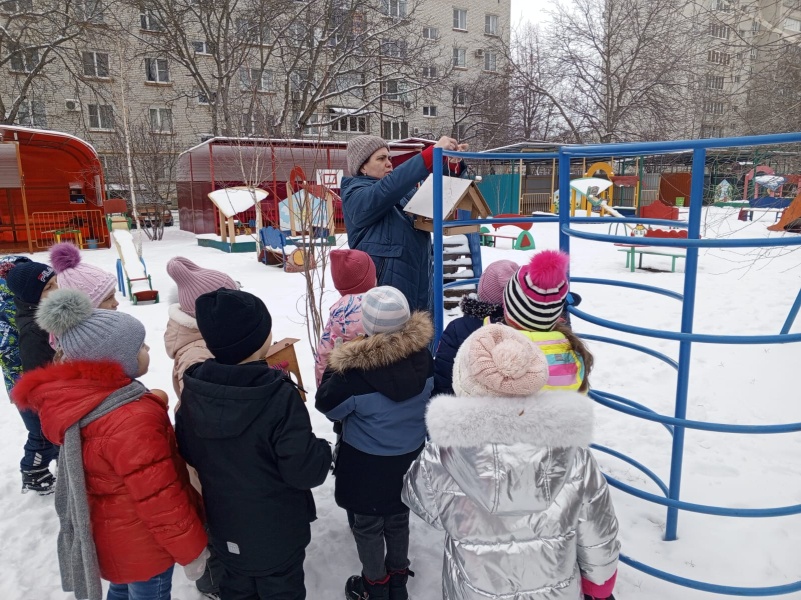 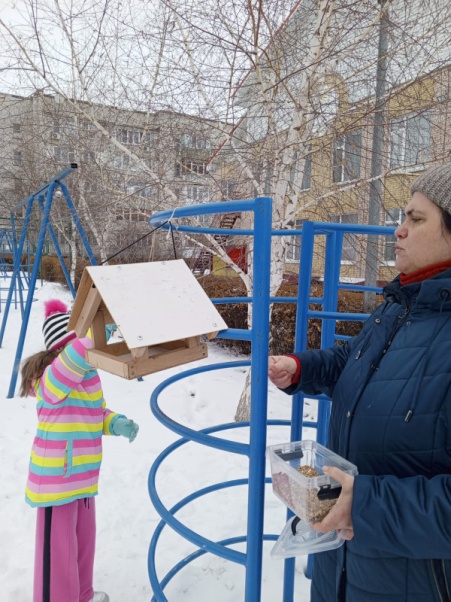 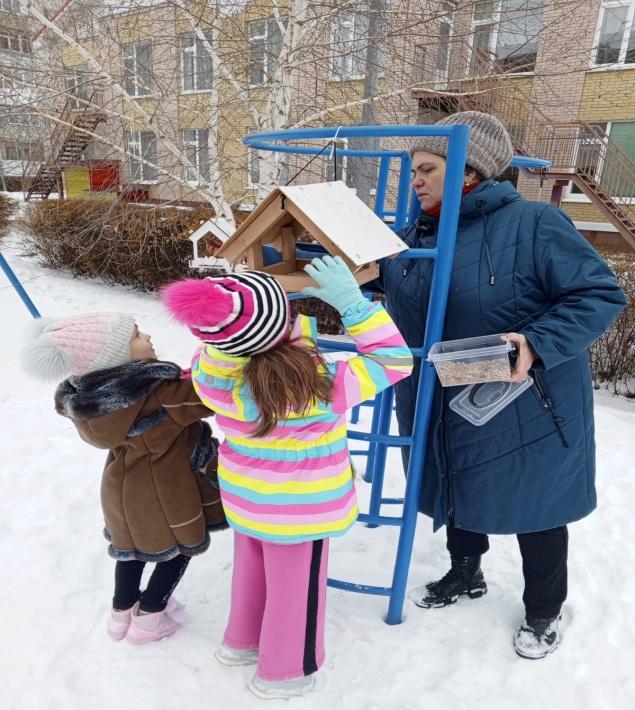 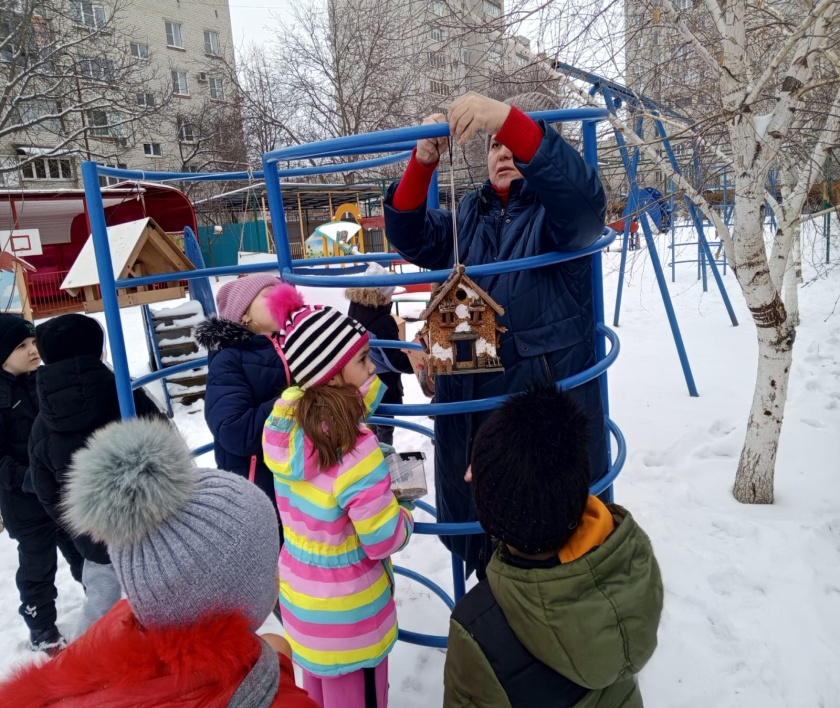 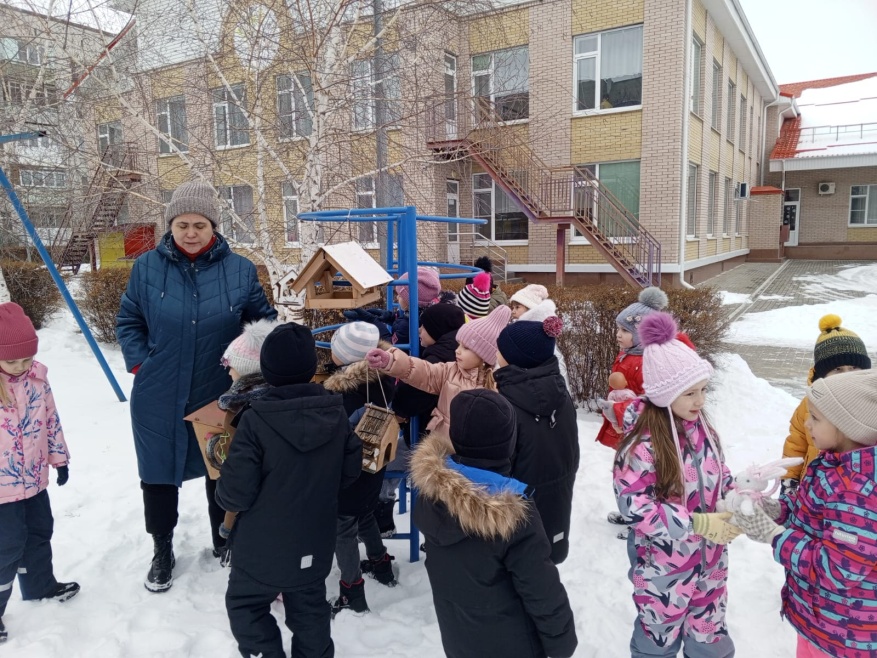 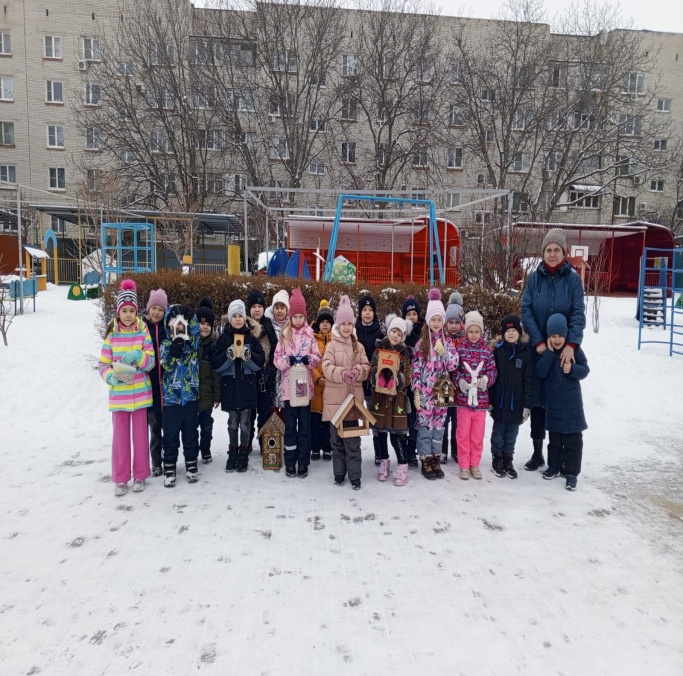 